PENGKARYAANPERSONAL BRANDING DUDI SUGANDI DALAM MENARIK MINAT PENGGUNA JASA FOTOGRAFI KOMERSIAL DI KOTA BANDUNG MELALUI DEPARTEMEN EDITING DALAM FILM DOKUMENTER EKSPOSITORIDiajukan Untuk Memenuhi Salah Satu Syarat Memperoleh Gelar Sarjana Seni Program Studi Fotografi dan Film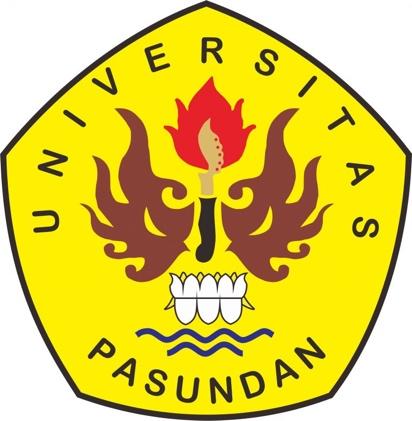 Disusun oleh:Rafly Maran Ridwan186020097PROGRAM STUDI FOTOGRAFI DAN FILMFAKULTAS ILMU SENI DAN SASTRAUNIVERSITAS PASUNDANBANDUNG 2023